ПРОТОКОЛ №2заседания приемной комиссии ОГАПОУ "Шебекинский техникум промышленности и транспорта"от 21.08.2023 г.На заседании приемной комиссии присутствовали:Якимова Н.А.		председатель комиссии Маслиёва О.А.		зам.председателя комиссии Сероштан С.В.		ответственный секретарь Кравец Е.В.			член комиссииПОВЕСТКА ДНЯ:1.	Зачисление абитуриентов  в  число  обучающихся ОГАПОУ «Шебекинский техникум промышленности и транспорта,   в  группы  по  программам среднего профессионального образования по очной форме обучения на базе основного общего образования за счёт средств областного бюджета.2.	Зачисление абитуриентов в число обучающихся ОГАПОУ «Шебекинский техникум промышленности и транспорта», в группы по программам среднего профессионального образования по заочной форме обучения на базе среднего (полного) общего образования за счёт средств областного бюджета.СЛУШАЛИ: Председателя приемной комиссии Якимову Н.А., заместителя председателя приемной комиссии Маслиёву О.А.ПОСТАНОВИЛИ: В соответствии с Порядком   приема граждан на обучение по образовательным программам среднего профессионального образования, утвержденным приказом Министерства образования и науки Российской Федерации от 23 января 2014 г. №36, зарегистрированным в Министерстве юстиции России 06 марта 2014 г. №31529 зачислить: 1. С 1 сентября 2023 года на 1 курс обучения по программам подготовки специалистов среднего звена по специальностям за счет средств областного бюджета на очную форму обучения согласно    рейтингу   среднего   балла аттестатов абитуриентов, предоставивших оригиналы документов:1.1. На   специальность   09.02.07   Информационные системы и программирование сроком обучения 3 года 10 месяцев на базе основного общего образования:1.2.  На   специальность   38.02.03 Операционная деятельность в логистике сроком обучения 2 года 10 месяцев на базе основного общего образования: 2. С 1 сентября 2023 года на 1 курс обучения по программам подготовки специалистов среднего звена по специальностям за счет средств областного бюджета на заочную форму обучения согласно рейтингу среднего балла аттестатов абитуриентов, предоставивших оригиналы документов:2.1. На  специальность 38.02.03 Операционная деятельность в логистике сроком обучения 2 года 10 месяцев на базе среднего (полного) общего образования:  Председатель приемной комиссии	                Н.А.Якимова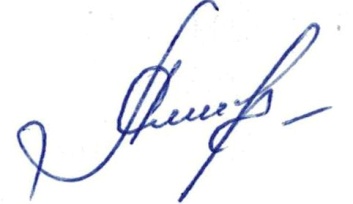      Ответственный секретарь приемной комиссии         Л.А.Шевлякова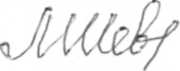 №Дата приёма документов ФИОГруппаСредний балл аттестата117.06.2023Банькин Александр ВикторовичИС-134,782  18.08.2023Красников Роман ВадимовичИС-133,95№Дата приёма документов ФИОГруппаСредний балл аттестата1 17.08.2023Науменко Дарья ИльиничнаЛ-134,05218.08.2023Будник Виктория РуслановнаЛ-133,89318.08.2023Котельва Екатерина АлексеевнаЛ-134,45418.08.2023Рябичева Диана БорисовнаЛ-134,75 18.08.2023Шевченко Валерия АлександровнаЛ-134,21№Дата приёма документов ФИОГруппаСредний балл аттестата117.08.2023Шейко Михаил ДмитриевичЛз-115,0